Ler e assinar o Termo de Consentimento a seguir, caso esteja de acordo.TERMO DE RESPONSABILIDADE E CONSENTIMENTO PARA USO DE NÚMERO EM GRUPO DE WHATSAPP DO TRANSPORTE ESCOLAREu, ____________________________________________________________, inscrito(a) no CPF sob o n.º _____._____._____-____, doravante denominado como responsável legal de aluno, em razão da necessidade de uso do aplicativo WhatsApp e/ou WhatsApp Web nos grupos de Transporte Escolar do Município de Quatro Pontes – PR, como parte do cadastro do usuário e para melhor comunicação entre Secretaria Municipal e pais e/ou responsáveis, firmo o presente TERMO DE RESPONSABILIDADE E CONSENTIMENTO, mediante as estipulações consignadas abaixo:Finalidade do Contato: - Os grupos de WhatsApp são criados com o objetivo de viabilizar informações e avisos em geral entre alunos, rota e motorista, comunicados da Secretaria Municipal para os usuários e vice-versa e prestar suporte aos usuários, exclusivamente sobre o transporte escolar. - O grupo e seus usuários se restringirão à execução de conversas inerentes ao transporte escolar, dentro de um padrão de conduta respeitoso, sem compartilhamento de imagens, fotografias, notícias que não sejam relativas ao Transporte Escolar e em nenhuma hipótese compartilhamento de telefones sem a autorização do usuário. - Assuntos não relacionados ao Transporte Escolar deverão ser tratados privativamente ou diretamente com o Administrador do Grupo.- Quando da mudança de telefone, deverá ser comunicado ao Administrador do Grupo.- Nos grupos não serão compartilhados dados sensíveis, nem documentos pessoais. - A coleta de dados, quando necessária, se dará privativamente ou pessoalmente através do técnico da Secretaria Municipal de Educação.Dados que serão coletados: Com a finalidade estabelecida, a Secretaria Municipal de Educação coletará dados básicos dos pais e/ou responsáveis e do aluno usuário do Transporte Escolar, sempre de forma privada para fins de cadastramento em sistema próprio. Nos grupos de WhatsApp serão utilizados os telefones dos responsáveis pelo aluno usuário, que estarão visíveis aos demais participantes do grupo. Os dados serão utilizados para o registro e cadastro dos usuários de Transporte Escolar para o ano letivo de 2023. Após a finalidade de uso, os dados serão apagados do grupo e do telefone do Administrador do Grupo.O presente Termo de Responsabilidade e Consentimento deverá ser assinado e entregue juntamente com o cadastro do aluno. E por estar de acordo com o inteiro teor deste Termo, o assino nesta data. Quatro Pontes, em __________ de _________________de 2022._______________________________________________NOME E ASSINATURA DO RESPONSÁVEL PELO ALUNO                   MUNICÍPIO DE QUATRO PONTES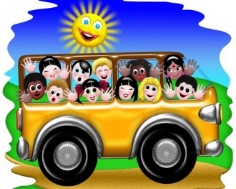                                  SECRETARIA MUNICIPAL DE EDUCAÇÃO, CULTURA E ESPORTES                   TRANSPORTE ESCOLAR - 2023                    MUNICÍPIO DE QUATRO PONTES                                 SECRETARIA MUNICIPAL DE EDUCAÇÃO, CULTURA E ESPORTES                   TRANSPORTE ESCOLAR - 2023                    MUNICÍPIO DE QUATRO PONTES                                 SECRETARIA MUNICIPAL DE EDUCAÇÃO, CULTURA E ESPORTES                   TRANSPORTE ESCOLAR - 2023                    MUNICÍPIO DE QUATRO PONTES                                 SECRETARIA MUNICIPAL DE EDUCAÇÃO, CULTURA E ESPORTES                   TRANSPORTE ESCOLAR - 2023                    MUNICÍPIO DE QUATRO PONTES                                 SECRETARIA MUNICIPAL DE EDUCAÇÃO, CULTURA E ESPORTES                   TRANSPORTE ESCOLAR - 2023                    MUNICÍPIO DE QUATRO PONTES                                 SECRETARIA MUNICIPAL DE EDUCAÇÃO, CULTURA E ESPORTES                   TRANSPORTE ESCOLAR - 2023                    MUNICÍPIO DE QUATRO PONTES                                 SECRETARIA MUNICIPAL DE EDUCAÇÃO, CULTURA E ESPORTES                   TRANSPORTE ESCOLAR - 2023                    MUNICÍPIO DE QUATRO PONTES                                 SECRETARIA MUNICIPAL DE EDUCAÇÃO, CULTURA E ESPORTES                   TRANSPORTE ESCOLAR - 2023                    MUNICÍPIO DE QUATRO PONTES                                 SECRETARIA MUNICIPAL DE EDUCAÇÃO, CULTURA E ESPORTES                   TRANSPORTE ESCOLAR - 2023                    MUNICÍPIO DE QUATRO PONTES                                 SECRETARIA MUNICIPAL DE EDUCAÇÃO, CULTURA E ESPORTES                   TRANSPORTE ESCOLAR - 2023                    MUNICÍPIO DE QUATRO PONTES                                 SECRETARIA MUNICIPAL DE EDUCAÇÃO, CULTURA E ESPORTES                   TRANSPORTE ESCOLAR - 2023                    MUNICÍPIO DE QUATRO PONTES                                 SECRETARIA MUNICIPAL DE EDUCAÇÃO, CULTURA E ESPORTES                   TRANSPORTE ESCOLAR - 2023                    MUNICÍPIO DE QUATRO PONTES                                 SECRETARIA MUNICIPAL DE EDUCAÇÃO, CULTURA E ESPORTES                   TRANSPORTE ESCOLAR - 2023                    MUNICÍPIO DE QUATRO PONTES                                 SECRETARIA MUNICIPAL DE EDUCAÇÃO, CULTURA E ESPORTES                   TRANSPORTE ESCOLAR - 2023                    MUNICÍPIO DE QUATRO PONTES                                 SECRETARIA MUNICIPAL DE EDUCAÇÃO, CULTURA E ESPORTES                   TRANSPORTE ESCOLAR - 2023                    MUNICÍPIO DE QUATRO PONTES                                 SECRETARIA MUNICIPAL DE EDUCAÇÃO, CULTURA E ESPORTES                   TRANSPORTE ESCOLAR - 2023                    MUNICÍPIO DE QUATRO PONTES                                 SECRETARIA MUNICIPAL DE EDUCAÇÃO, CULTURA E ESPORTES                   TRANSPORTE ESCOLAR - 2023                    MUNICÍPIO DE QUATRO PONTES                                 SECRETARIA MUNICIPAL DE EDUCAÇÃO, CULTURA E ESPORTES                   TRANSPORTE ESCOLAR - 2023                    MUNICÍPIO DE QUATRO PONTES                                 SECRETARIA MUNICIPAL DE EDUCAÇÃO, CULTURA E ESPORTES                   TRANSPORTE ESCOLAR - 2023                    MUNICÍPIO DE QUATRO PONTES                                 SECRETARIA MUNICIPAL DE EDUCAÇÃO, CULTURA E ESPORTES                   TRANSPORTE ESCOLAR - 2023                    MUNICÍPIO DE QUATRO PONTES                                 SECRETARIA MUNICIPAL DE EDUCAÇÃO, CULTURA E ESPORTES                   TRANSPORTE ESCOLAR - 2023                    MUNICÍPIO DE QUATRO PONTES                                 SECRETARIA MUNICIPAL DE EDUCAÇÃO, CULTURA E ESPORTES                   TRANSPORTE ESCOLAR - 2023                    MUNICÍPIO DE QUATRO PONTES                                 SECRETARIA MUNICIPAL DE EDUCAÇÃO, CULTURA E ESPORTES                   TRANSPORTE ESCOLAR - 2023                    MUNICÍPIO DE QUATRO PONTES                                 SECRETARIA MUNICIPAL DE EDUCAÇÃO, CULTURA E ESPORTES                   TRANSPORTE ESCOLAR - 2023                    MUNICÍPIO DE QUATRO PONTES                                 SECRETARIA MUNICIPAL DE EDUCAÇÃO, CULTURA E ESPORTES                   TRANSPORTE ESCOLAR - 2023                    MUNICÍPIO DE QUATRO PONTES                                 SECRETARIA MUNICIPAL DE EDUCAÇÃO, CULTURA E ESPORTES                   TRANSPORTE ESCOLAR - 2023                    MUNICÍPIO DE QUATRO PONTES                                 SECRETARIA MUNICIPAL DE EDUCAÇÃO, CULTURA E ESPORTES                   TRANSPORTE ESCOLAR - 2023 NOME DO ALUNO:NOME DO ALUNO:NOME DO ALUNO:NOME DO ALUNO:NOME DO ALUNO:Nome da Escola que frequentará em 2023:Nome da Escola que frequentará em 2023:Nome da Escola que frequentará em 2023:Nome da Escola que frequentará em 2023:Nome da Escola que frequentará em 2023:Nome da Escola que frequentará em 2023:Nome da Escola que frequentará em 2023:Nome da Escola que frequentará em 2023:Nome da Escola que frequentará em 2023:Nome da Escola que frequentará em 2023:Nome da Escola que frequentará em 2023:Nome da Escola que frequentará em 2023:Nome da Escola que frequentará em 2023:Nome da Escola que frequentará em 2023:Nome da Escola que frequentará em 2023:Nome da Escola que frequentará em 2023:Nome da Escola que frequentará em 2023:CMEI CANTINHO FELIZCMEI CANTINHO FELIZCMEI CANTINHO FELIZCMEI CANTINHO FELIZCMEI CANTINHO FELIZCMEI CANTINHO FELIZCMEI CANTINHO FELIZCMEI CANTINHO FELIZCMEI CANTINHO FELIZCMEI CANTINHO FELIZCMEI CANTINHO FELIZCMEI CANTINHO FELIZCMEI CANTINHO FELIZCMEI CANTINHO FELIZCMEI CANTINHO FELIZCMEI CANTINHO FELIZCMEI CANTINHO FELIZCMEI CANTINHO FELIZCMEI CANTINHO FELIZCMEI CANTINHO FELIZCMEI CANTINHO FELIZCMEI CANTINHO FELIZCMEI CANTINHO FELIZCMEI CANTINHO FELIZCMEI CANTINHO FELIZCMEI PROFESSORA CLARICE MARIA BREMMCMEI PROFESSORA CLARICE MARIA BREMMCMEI PROFESSORA CLARICE MARIA BREMMCMEI PROFESSORA CLARICE MARIA BREMMCMEI PROFESSORA CLARICE MARIA BREMMCMEI PROFESSORA CLARICE MARIA BREMMCMEI PROFESSORA CLARICE MARIA BREMMCMEI PROFESSORA CLARICE MARIA BREMMCMEI PROFESSORA CLARICE MARIA BREMMCMEI PROFESSORA CLARICE MARIA BREMMCMEI PROFESSORA CLARICE MARIA BREMMCMEI PROFESSORA CLARICE MARIA BREMMCMEI PROFESSORA CLARICE MARIA BREMMCMEI PROFESSORA CLARICE MARIA BREMMCMEI PROFESSORA CLARICE MARIA BREMMCMEI PROFESSORA CLARICE MARIA BREMMCMEI PROFESSORA CLARICE MARIA BREMMCMEI PROFESSORA CLARICE MARIA BREMMCMEI PROFESSORA CLARICE MARIA BREMMCMEI PROFESSORA CLARICE MARIA BREMMCMEI PROFESSORA CLARICE MARIA BREMMCMEI PROFESSORA CLARICE MARIA BREMMCMEI PROFESSORA CLARICE MARIA BREMMCMEI PROFESSORA CLARICE MARIA BREMMCMEI PROFESSORA CLARICE MARIA BREMMESCOLA MUNICIPAL DONA LEOPOLDINAESCOLA MUNICIPAL DONA LEOPOLDINAESCOLA MUNICIPAL DONA LEOPOLDINAESCOLA MUNICIPAL DONA LEOPOLDINAESCOLA MUNICIPAL DONA LEOPOLDINAESCOLA MUNICIPAL DONA LEOPOLDINAESCOLA MUNICIPAL DONA LEOPOLDINAESCOLA MUNICIPAL DONA LEOPOLDINAESCOLA MUNICIPAL DONA LEOPOLDINAESCOLA MUNICIPAL DONA LEOPOLDINAESCOLA MUNICIPAL DONA LEOPOLDINAESCOLA MUNICIPAL DONA LEOPOLDINAESCOLA MUNICIPAL DONA LEOPOLDINAESCOLA MUNICIPAL DONA LEOPOLDINAESCOLA MUNICIPAL DONA LEOPOLDINAESCOLA MUNICIPAL DONA LEOPOLDINAESCOLA MUNICIPAL DONA LEOPOLDINAESCOLA MUNICIPAL DONA LEOPOLDINAESCOLA MUNICIPAL DONA LEOPOLDINAESCOLA MUNICIPAL DONA LEOPOLDINAESCOLA MUNICIPAL DONA LEOPOLDINAESCOLA MUNICIPAL DONA LEOPOLDINAESCOLA MUNICIPAL DONA LEOPOLDINAESCOLA MUNICIPAL DONA LEOPOLDINAESCOLA MUNICIPAL DONA LEOPOLDINACOLÉGIO ESTADUAL QUATRO PONTESCOLÉGIO ESTADUAL QUATRO PONTESCOLÉGIO ESTADUAL QUATRO PONTESCOLÉGIO ESTADUAL QUATRO PONTESCOLÉGIO ESTADUAL QUATRO PONTESCOLÉGIO ESTADUAL QUATRO PONTESCOLÉGIO ESTADUAL QUATRO PONTESCOLÉGIO ESTADUAL QUATRO PONTESCOLÉGIO ESTADUAL QUATRO PONTESCOLÉGIO ESTADUAL QUATRO PONTESCOLÉGIO ESTADUAL QUATRO PONTESCOLÉGIO ESTADUAL QUATRO PONTESCOLÉGIO ESTADUAL QUATRO PONTESCOLÉGIO ESTADUAL QUATRO PONTESCOLÉGIO ESTADUAL QUATRO PONTESCOLÉGIO ESTADUAL QUATRO PONTESCOLÉGIO ESTADUAL QUATRO PONTESCOLÉGIO ESTADUAL QUATRO PONTESCOLÉGIO ESTADUAL QUATRO PONTESCOLÉGIO ESTADUAL QUATRO PONTESCOLÉGIO ESTADUAL QUATRO PONTESCOLÉGIO ESTADUAL QUATRO PONTESCOLÉGIO ESTADUAL QUATRO PONTESCOLÉGIO ESTADUAL QUATRO PONTESCOLÉGIO ESTADUAL QUATRO PONTESSérie em 2023:Série em 2023:Série em 2023:Turno em 2023:Turno em 2023:Turno em 2023:Turno em 2023:Turno em 2023:Turno em 2023:Turno em 2023:ManhãManhãManhãManhãTardeIntegralContraturno em 2023:Contraturno em 2023:Contraturno em 2023:Contraturno em 2023:Contraturno em 2023:Contraturno em 2023:Contraturno em 2023:NãoNãoNãoNãoSim – turno:Sim – turno:Sim – turno:Sim – turno:Sim – turno:Nome do motorista (atual) do ônibus:Nome do motorista (atual) do ônibus:Nome do motorista (atual) do ônibus:Nome do motorista (atual) do ônibus:Nome do motorista (atual) do ônibus:Nome do motorista (atual) do ônibus:Nome do motorista (atual) do ônibus:Nome do motorista (atual) do ônibus:Nome do motorista (atual) do ônibus:Nome do motorista (atual) do ônibus:Nome do motorista (atual) do ônibus:Nome do motorista (atual) do ônibus:Nome do motorista (atual) do ônibus:Nome do motorista (atual) do ônibus:Nome do motorista (atual) do ônibus:Nº do CPF do aluno (se tiver):Nº do CPF do aluno (se tiver):Nº do CPF do aluno (se tiver):Nº do CPF do aluno (se tiver):Nº do CPF do aluno (se tiver):Nº do CPF do aluno (se tiver):Nº do CPF do aluno (se tiver):Nº do CPF do aluno (se tiver):Nº do CPF do aluno (se tiver):Nº do CPF do aluno (se tiver):Nº do CPF do aluno (se tiver):Data de nascimento:Data de nascimento:Data de nascimento:Data de nascimento:Data de nascimento:Data de nascimento:Nome do Pai:Nome do Pai:Nome do Pai:Nome da Mãe:Nome da Mãe:Nome da Mãe:Nome da Mãe:Endereço ou Linha:Endereço ou Linha:Endereço ou Linha:Endereço ou Linha:Endereço ou Linha:Nº Perímetro:Nº Perímetro:Nº Perímetro:Nº Lote Rural:Nº Lote Rural:Nº Lote Rural:Nº Lote Rural:Nº Lote Rural:Nº Lote Rural:Nº Lote Rural:Nº Lote Rural:Vizinho mais próximo:Vizinho mais próximo:Vizinho mais próximo:Vizinho mais próximo:Vizinho mais próximo:Vizinho mais próximo:Vizinho mais próximo:Vizinho mais próximo:Número do WhatsApp:Número do WhatsApp:Número do WhatsApp:Número do WhatsApp:Número do WhatsApp:Número do WhatsApp:Número do WhatsApp:Número do WhatsApp:Aluno necessita de Cadeirinha:Aluno necessita de Cadeirinha:Aluno necessita de Cadeirinha:Aluno necessita de Cadeirinha:Aluno necessita de Cadeirinha:Aluno necessita de Cadeirinha:Aluno necessita de Cadeirinha:Aluno necessita de Cadeirinha:Aluno necessita de Cadeirinha:Aluno necessita de Cadeirinha:Aluno necessita de Cadeirinha:Aluno necessita de Cadeirinha:SimSimSimSimNãoNãoNãoNãoNãoNãoNãoObservações:Observações:Observações: